Ju-Jitsu Club Yawara Lint vzw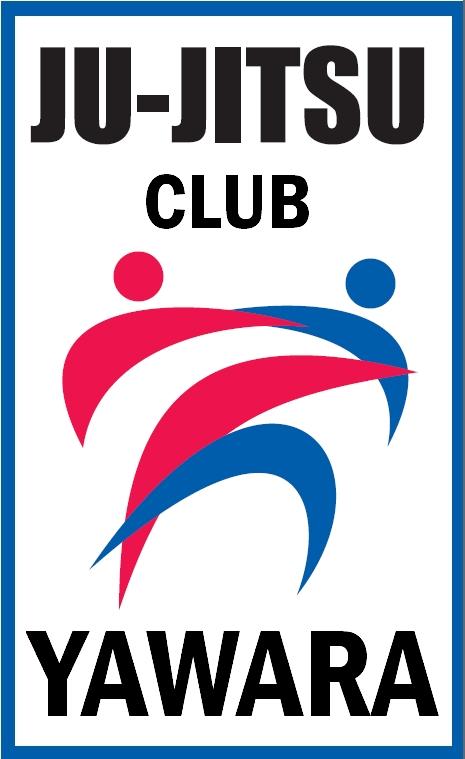 ZetelKoning Albertstraat 9/22547 LINTT 0475 268 433
N.N. 518.980.979Charter  Ju Jitsuclub Yawara Lint vzw
In onze club
ALGEMEENstaat het sporten centraal en beleven we plezier aan sportsporten we met een gezonde geest in een gezond lichaamcreëren we een veilige en gezonde omgeving voor onze leden kiezen we een geschikte accommodatie en goed sportmateriaalkunnen onze sporters voldoende recupereren voor de volgende trainingworden beslissingen genomen ifv onze doelstellingen en onze ledenkrijgen de leden inspraak in ons beleid
AANGEPAST NIVEAUheeft iedereen de kans om kampioen te worden of het niet te wordenkunnen kinderen sporten onder leeftijdsgenoten en zich meten met sporters van hetzelfde niveauzijn trainingen aangepast aan leeftijd, de mogelijkheden en het individueel ritme van de leden
BEGELEIDINGstreven we naar een gepaste begeleiding van onze leden wordt iedereen begeleid door competente trainers
MEDISCHwillen we onze leden overtuigen van gezond sportenzijn we er ons van bewust dat een regelmatige medische check-up nuttig kan zijnproberen we sportletsels te vermijden, maar verzorgen we ook onze sporters na een accidentjehouden we rekening met de eisen en de risico’s van de sport
ETHISCHworden alle leden waardig behandeld en respecteren we elkaars integriteit kennen en volgen onze leden en begeleiders onze gedragscodesworden alle vormen van geweld geweerd tolereren we geen drugs noch dopingkunnen onze leden terecht bij een vertrouwenspersoon
LAAGDREMPELIG proberen we mogelijke drempels weg te werken (financieel, onbekend met het aanbod, bereikbaarheid, taal, cultuur, verblijfsstatuut) bannen we alle vormen van discriminatie en racisme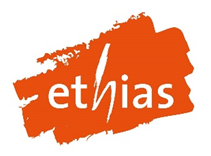 respecteren we elkaars diversiteit